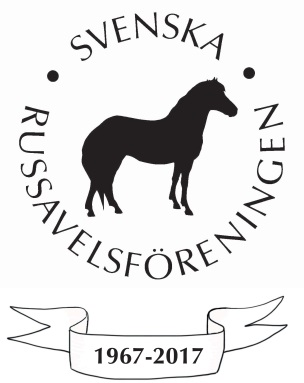 Välkommen till Riksutställning för russ på Elmia!Ni ska alla vara varmt välkomna till årets riksutställning på Elmia den 6 augusti, som är en del av den hästhelg som arrangeras gemensamt av Avelsföreningen för Svenska Ardennerhästen, Föreningen Nordsvenska Hästen och Svenska Russavelsföreningen. Här följer information som det är viktigt att ta del av innan, för att det förhoppningsvis ska flyta så bra som möjligt när ni väl är på plats.Elmia ligger längs E 4:an i Jönköping och det är väl skyltat mot området.Platsansvarig för utställningen i stort är Lennart Gustavsson tel 070-994 08 75För sekretariatet ansvarar Kristina Ahlström, tel 070-9223710 och hon är också ansvarig för gotlandsrussen på plats.Inskrivning:Inskrivningen sker i sekretariatet vilket är bemannat kl 15.00- kl 21.00 fredag, samt från 7.00 lördag och söndag.Vet ni med er att ni kommer att komma efter 21.00 fredag eller lördag är vi tacksamma om ni meddelar detta till Kristina Ahlström, tel 070-9223710 eller kristina@axtorp.seHästägarförsäkran undertecknas i stallsekretariatet innan urlastning. Är inte personal på plats, hänger hästägarförsäkran utanför på väggen. Telefonnummer till sekretariatsansvarig Kristina Ahlström, se ovan.Katalog kommer att delas ut i sekretariatet vid inskrivning.Nummerlappar:Nummerlappar delas ut vid inskrivning och hästen ska ha nummerlappen väl synlig under hela förrättningen. Egna nummerlappar får användas om så önskas.Bedömning:Domare: Morgan Johnsson, Svenljunga och Annika Melin, Stånga.I ringen kommer även att vara de finska domarna Anna Pajanen, Marjo Sutinen och Camilla Simonsen tillsammans med Liselotte Erixon, Sverige. Dessa kommer inte ha del i bedömningarna utan är där för att praktisera russbedömning i utbildningssyfte.Sekreterare: Carola Carlsson, Ullared samt vakant.Prisutdelare: Birgitta Cramér, Hemse.Speaker: Pernilla Jobs.Bedömningen sker i följande ordning:Ring 1: Annika Melin			Ring 2: Morgan JohnssonStart 9.00 klass 13, nr 52-53		Start 9.00 klass 2, nr 1-2Klass 9, nr 29-33			klass 4, nr 3-5Klass 10, nr 34			klass 7, 15-26Klass 17, nr 35-39			klass 8: 27-28Därefter dömer domarna gemensamt klass 6, 8-14 i ring 1.LunchuppehållDärefter gemensam bedömning i ring 1:Klass 5, nr 6-7Klass 11, nr 40-50Klass 12, nr 51Därefter BIS där alla guldbelönade klassvinnare är berättigade att deltaga.Visare bör ha hjälm under visningen, och vi ser gärna att visare är klädd i ljus överdel och mörka byxor.Kl 12.00 Uppvisning kadrilj alla tre raser. Sker denna under tiden bedömningen pågår, görs avbrott i bedömningen under kadriljen.Uppstallning:Ni som bokat boxplatser hittar listor på boxplatser kommer att hänga på anslagstavlan på utsidan av stallsekretariatet. Telefonnummer till ansvarig kommer stå på dörren.Stallet ska vara tömt och rengjort så snart som möjligt efter avslutad förrättning söndag.Blå Stjärnan ronderar stallen nattetid mellan 22.00- 07.00.Allt foder och vattenhink medtages själv. Boxskyltar kommer att dras ut från Blå Basen och vi ber er fylla i ert telefonnummer på denna ifall ni behöver nås akut av stallpersonal.Ta gärna med egna redskap för urmockning, då ELMIA har begränsad mängd.Boxen ska tömmas helt efter användning.  Ej rengjord box debiteras med 500 kr.Ni som bokat dagbox lördag disponerar er box från kl 15.00 fredag fram till kl 17.00 lördag. Ni som bokat dagbox söndag disponerar er box från kl 17.00 lördag fram till söndag em.Restaurang:Det finns servering på Elmias område, samt att det går att äta på Scandic Hotell i närheten men utanför området.Säkerhet:Det kommer att vara mycket hästar och folk i rörelse dessa dagar. Var vänliga respektera de avspärrningar som är uppsatta och tänk på att visa hänsyn för varandra.Alla hingstar skall ledas i huvudlag, även vid i- och urlastning. Lycka till!Klasser:Klass 2: 1-åriga stonKlass 4: 2-åriga stonKlass 5: 3-åriga hingstarKlass 6: 3-åriga stonKlass 7: 4-12-åriga ston som ej fölat 2017Klass 8: 13-åriga och äldre ston som ej fölat 2017Klass 9: 4-12-åriga ston som fölat 2017Klass 10: 13-åriga och äldre ston som fölat 2017Klass 11: 4-12-åriga gdk hingstarKlass 12: 13-åriga och äldre gdk hingstarKlass 13: Valacker och ej gdk hingstarKlass 17: Föl